Hackett & Dabbs LLP - What We DoWe offer advice, litigation and representation in court in the following areas:BANKING– Retail– Corporate– Lending and Securities (both retail and corporate);CONTRACT– General– Construction contracts– Development Schemes– Mediation and Arbitration of disputesCOMPANY– Formation, Merger & AcquisitionHUMAN RIGHTS CLAIMS– Applications to the European Court of Human RightsINSOLVENCY– Personal– CorporateJUDICIAL REVIEW– Statutory AppealsWILLS– Contentious probate– Will draftingREAL PROPERTY– Sale and leasing of land– Disputes (failure to complete sale, injunctions and specific performance)REGULATORY COMPLIANCE– Investigation and disciplinary proceedings– Financial Conduct AuthorityINTELLECTUAL PROPERTY & BUSINESS ADVICE– Tradenames– Trademarks– Designs– CopyrightEARLY NEUTRAL EVALUATION- can offer early neutral evaluation of litigation prospects as well as mediationSPORTS– sponsorship and marketing of professional sports personalitiesPRISON LAW– cases arising from detentionIf you think your business interests are likely to be affected by Brexit come and talk to us. Business owners – apply for your FREE 30 minute business MOT here What We Don’t DoWe do not undertake family law.We do not have a contract with the Legal Aid Agency so are unable to offer Legal Aid funding to eligible clients.If you are unsure as to whether we are able to help you, please contact us. If we can’t help, we may be able to provide you with details of other lawyers who can.About UsHackett & Dabbs LLP is owned and operated by Lorna Hackett and David DabbsLorna Hackett (formerly Elliott) is a barrister called in 2003, who has conducted numerous high-profile cases in recent years.She has extensive litigation experience, particularly in the areas of judicial review and human rights. Lorna has considerable expertise advising in cases of a sensitive nature and in which there is potential for media interest.She is authorised by the Bar Council to accept instructions directly from the public under the Direct Access scheme and is licensed to conduct litigation. She is an advocacy trainer with Lincolns Inn, and a Legal Aid funding and costs adjudicator.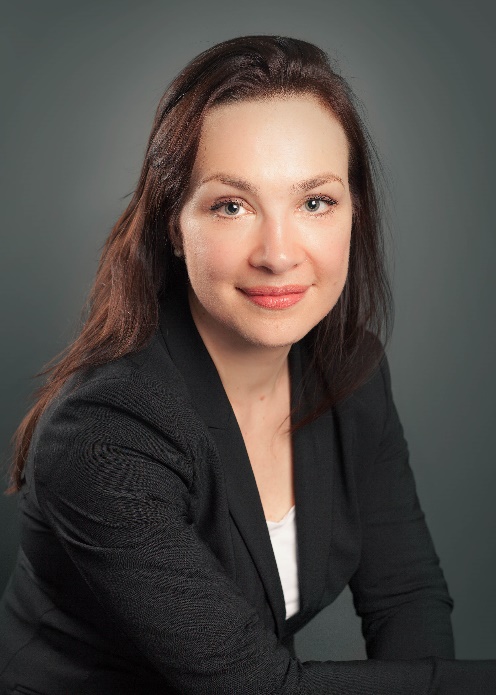 David Dabbs is a barrister called to the bar in 1984 who is an expert in commercial drafting and disputes.He has advised multinational corporations, banks and UK companies in all types of commercial transactions and litigation.He was one of the first advocacy trainers at Lincolns Inn, having started teaching in 1994, and has been a Bencher at Lincolns Inn since 2003. He has trained lawyers from all over the world in the skills of written and oral advocacy.He has also been qualified as an Arbitrator since 2002 and is licensed by the Bar Council to conduct litigation.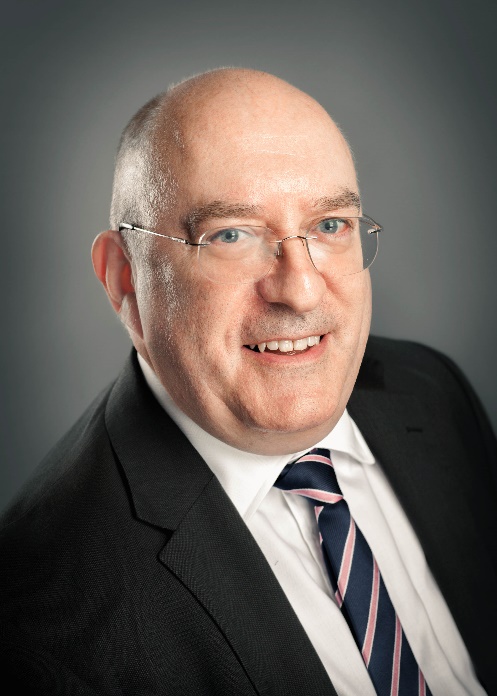 Lorna and David’s combined expertise, client-focussed approach and commitment to high-quality legal services make Hackett & Dabbs LLP the ideal choice for legal advice.Our Principal ConsultantHis Honour John Samuels QC is a retired Circuit Judge, having sat either part-time or full-time for 27 years in the Crown Court (including 16 years as a deputy High Court judge prior to his full-time appointment).He was Chairman of the Criminal Committee of the Council of Circuit Judges and sat in the Central Criminal Court and other London Crown Courts.  He was a judicial member of the Parole Board for his maximum tenure of 10 years. In retirement he has continued to be involved with criminal justice issues: he is President of Prisoners Education Trust, has chaired the Criminal Justice Alliance; is a Vice President of Unilock, AMIMB and Tempus Novo; is a Patron of Prisoners Advice Service, and of Revolving Doors Agency; and has served as a trustee of the Centre for Crime and Justice Studies and the Howard League for Penal Reform.  He has been a visiting Professor (at Nottingham Law School, and now at Roehampton University) since 2012.  He can offer early neutral evaluation of litigation prospects as well as mediation.Our Associate David Reader is a barrister called to the Bar in 2017.  He has broad civil practice with a keen interest in prison law and public law / human rights. A tenacious advocate, he joins Hackett & Dabbs from a leading set of chambers on the south coast where he completed his pupillage and first few years of tenancy.He studied law as a mature student, graduating first in his year in 2015.  Prior to coming to the Bar he worked for several years in Local Government and the Civil Service, appeared as an advocate in appeals to the First-tier Tribunal (Immigration and Asylum Chamber) and volunteered at Stonewall, the LGBT rights charity.He is authorised by the Bar Council to accept instructions directly from the public under the Direct Access Scheme and can conduct litigation through the firm.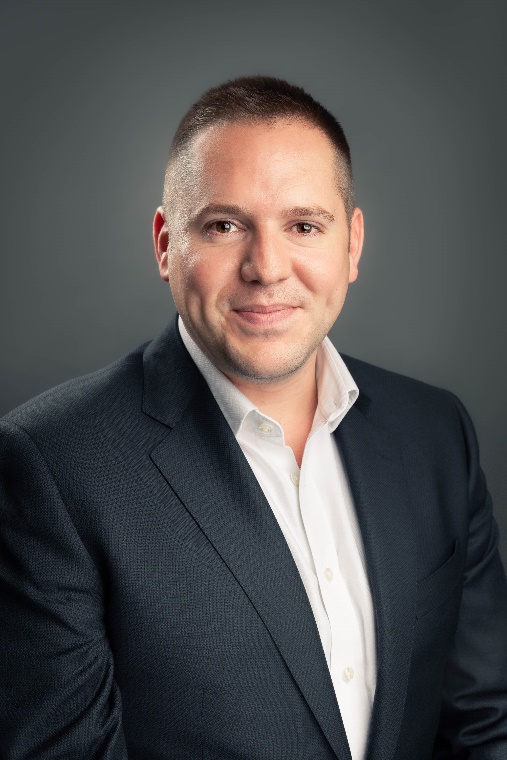 Our Legal AssistantSuzi Openshaw joined Hackett & Dabbs in 2019 as our Legal Administrator. With a degree in Business & Economics and a background in Project Management, Suzi is focussed on assisting with the day-to-day progression of files, regulatory compliance and enhancements to client service, to ensure the smooth running of the overall teamWorking in an exciting and dynamic environment, Suzi quickly became inspired by the human rights cases being taken on by Hackett & Dabbs and is now training part time as a Legal Executive.  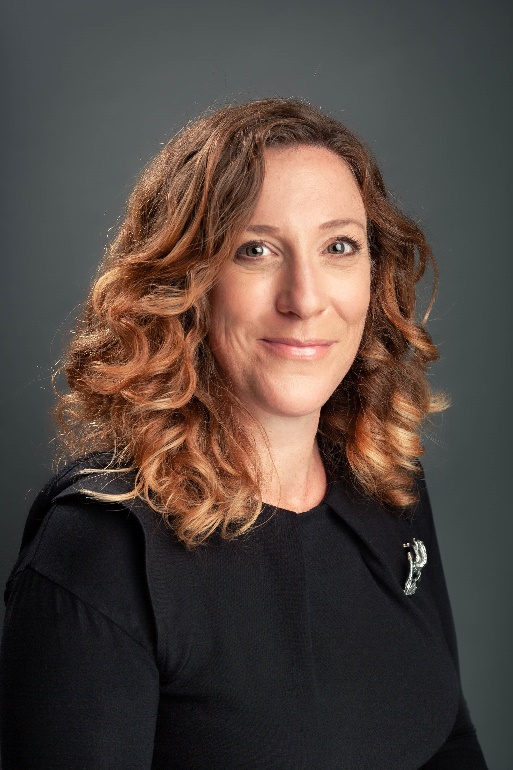 Bar Standards BoardHackett & Dabbs are regulated by the Bar Standards Board (BSB).  The BSB’s Barristers’ Register shows (1) who has a current practising certificate, and (2) whether a barrister has any disciplinary findings, which are published on the Barristers’ Register. The Barristers’ Register page also links to the BSB’s Entities’ Register, which shows entities that are currently authorised.You can find further information on the BSB websiteOur FeesNo Nasty SurprisesNobody likes to receive an unexpectedly large bill, particularly from their lawyers! At Hackett & Dabbs we believe that clients should know what our fees are likely to be, and when they will need to pay them.That’s why we are transparent about our fee structure so, whenever possible, you know what each piece of work is going to cost in advance.Bar Standards BoardAs a barrister-run entity authorised by the Bar Standards Board we do not hold money on behalf of our clients. This means that our insurance is significantly lower than solicitors’ premiums – a saving which we pass directly on to you.Fee TransparencyOur price range is between £250 and £350 per hour plus VAT, this is depending on seniority of counsel, complexity and urgency of the work required.We are happy to discuss alternative terms including fixed prices.  We may carry out work under an agreed Conditional Fee Agreement where it is appropriate to do so.TimescalesWhen our barristers are instructed to provide advisory or litigation work, they will usually agree a timescale at the time the fee is agreed.  Our barristers are committed to keeping you informed of any changes that may affect the timescales, for example due to the client not providing timely and complete instructions; illness; or urgent court work on another matter; the availability of the client or relevant third parties; the complexity of the case or need for additional information or documents or Court waiting times. Additional CostsSometimes there can be additional costs involved in legal fees.  Additional costs are likely to include court fees and any other disbursements such as an expert report, or Local Authority SearchesContact UsHackett & Dabbs LLP7 Stratfield Park
Elettra Avenue
Waterlooville,
Hampshire
PO7 7XN 02393 878797info@hackettdabbs.co.ukNewsLorna Hackett to act as Counsel in People’s Covid InquiryWe’re holding our People’s Covid Inquiry now because we don’t think it’s too soon to start learning lessons about this crisis, especially while so many people are still dying from Covid-19. We believe this level of deaths was avoidable. We all deserve to know how and why this happened. https://www.youtube.com/watch?v=UVIPRxdRx7Y&feature=youtu.be   ‘People’s Covid Inquiry’ To Look Into Government’s Handling Of Coronavirus | HuffPost UK (huffingtonpost.co.uk)
Royal Prerogative of Mercy Applied18th October 2020In a rare exercise of the Royal Prerogative of Mercy, London Bridge hero Steve Gallant’s parole eligibility date has been brought forwards by 10 months following a successful application drafted by Hackett & Dabbs consultant His Honour John Samuels QC and Lorna Hackett, instructed by Hudgell Solicitors.
Scrap Factory Farming – RSPCA calls for cut in meat and dairy as activists launch legal fightMonday 28th December 2020Animal-welfare activists who are part of Humane Being, are planning a legal challenge to the government to force ministers to end factory farming in the UK to halt damage to the environment and human health.Lorna Hackett, one of the legal team headed by Michael Mansfield Q.C. said: “Dietary over-reliance on animal products produced by intensive means has created an environmental and human health imperative. “This case, which we believe to be a global first, starts with a key mitigator – the banning of cruel factory farming. That is breeding and risking incidences of disease that pose a health risk that the authorities cannot continue to ignore.”
Brexit: Belfast solicitor firm hired by ‘concerned citizens’ to take legal action over Internal Market Bill25th September 2020A Belfast solicitor firm has been hired by “concerned citizens” considering taking legal action against the UK Government over its Internal Market Bill.O Muirigh Solicitors will act alongside the Hampshire-based Hackett & Dabbs Solicitors and will be led by renowned QC Michael Mansfield in potential legal action at the High Court in Belfast and London.https://www.belfasttelegraph.co.uk/news/northern-ireland/brexit-belfast-solicitor-firm-hired-by-concerned-citizens-to-take-legal-action-over-internal-market-bill-39562725.htmlhttps://www.belfasttelegraph.co.uk/news/uk/michael-mansfield-to-lead-internal-markets-bill-challenge-39563374.html
Anti-5G group crowdfunds £100,000 to hire superstar lawyer to fight roll-out14th August 2020Renowned barrister Michael Mansfield QC is to take on the British government over its roll-out of 5G technology.Action group Action Against 5G has so far crowdfunded an astonishing £105,000 to pay the legal brain to represent them.They say UK scientists have failed to take enough notice of the potential health risks and public concern related to the fifth generation technology standard for phone networks.https://metro.co.uk/2020/08/14/5g-conspiracy-theorists-crowdfund-100000-hire-superstar-lawyer-fight-government-13128394/Dominic Cummings not off the hook as Hackett & Dabbs launch legal appeal over lockdown tripsMartin Redston, who launched a legal challenge over Dominic Cummings’ lockdown trips to Durham, is appealing after the case was rejected by the High Court, seeking a judicial review over the decision not to investigate possible  breaches by the prime minister’s top aide.‘The fundamental point is that this is a matter of human rights because we had all given them up or had them abrogated, in some cases by not going to the pub, while in others it was in tragic and difficult circumstances.‘People played by the rules and didn’t go and see loved ones who were dying…here is a central person in Government breaking the lockdown despite his boss saying beforehand to stay at home’Hackett & Dabbs instructed to seek judicial review of the Director of Public Prosecutions over failure to investigate Dominic Cummings10th June 2020A legal team, headed by the barrister Michael Mansfield, has twice written to Hill, expressing concern that no action has yet been taken against Cummings after it was revealed that the prime minister’s chief adviser travelled with his family to Durham and Barnard Castle during the lockdown.The letters were sent on 3 and 8 June on behalf of Martin Redston, a 70-year-old London engineer who is concerned that the lockdown laws should apply to everyone irrespective of their position in government.https://www.theguardian.com/politics/2020/jun/10/uks-top-prosecutor-threatened-with-legal-action-if-dominic-cummings-not-investigatedhttps://www.kilburntimes.co.uk/news/politics/appeal-launched-to-investigate-dominic-cummings-covid-actions-1-6695418David Reader joins Hackett & DabbsHackett & Dabbs are delighted to welcome David Reader who joins the firm as an associate.   Prior to joining Hackett & Dabbs, David gained substantial experience working in chambers on the south coast. David accepts instructions across the firm’s practice areas.